2 0 2 2 年 度部门决算公开文本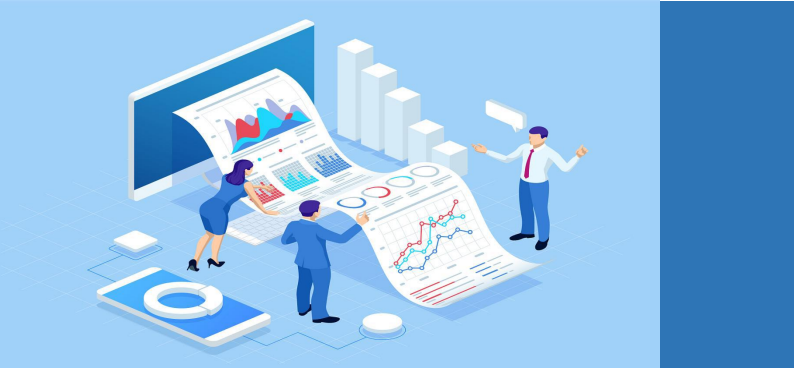 预算代码：485单位名称：河北省社会主义学院二〇二三年八月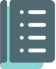 目    录第一部分   部门概况一、部门职责二、机构设置第二部分   2022 年度部门决算报表一、收入支出决算总表二、收入决算表三、支出决算表四、财政拨款收入支出决算总表五、一般公共预算财政拨款支出决算表六、一般公共预算财政拨款基本支出决算明细表七、政府性基金预算财政拨款收入支出决算表八、 国有资本经营预算财政拨款支出决算表九、财政拨款“三公 ”经费支出决算表第三部分   2022 年度部门决算情况说明一、收入支出决算总体情况说明二、收入决算情况说明三、支出决算情况说明四、财政拨款收入支出决算总体情况说明五、财政拨款“三公 ” 经费支出决算情况说明六、机关运行经费支出说明七、政府采购支出说明八、 国有资产占用情况说明九、预算绩效情况说明十、其他需要说明的情况第四部分  名词解释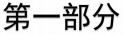 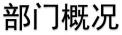 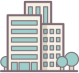 一、部门职责河北省社会主义学院（河北中华文化学院）是省委领导的统 一战线性质的政治学院，是民主党派和无党派人士的联合党校， 是统一战线人才教育培养主阵地，是开展党的统一战线工作的重 要部门，是全省干部教育培训体系的重要组成部分。其主要职责是:（一）培训民主党派和无党派人士、统一战线其他领域代表 人士，培训统战干部，培养统一战线理论研究人才，承办党委和政府举办的有关专题研讨班。（二）组织开展马克思列宁主义、毛泽东思想、邓小平理论、 “三个代表”重要思想、科学发展观、习近平新时代中国特色社会主 义思想以及党的统一战线理论和方针政策的研究与宣传，推进理论创新。（三）组织开展决策咨询工作，为省委和省政府决策服务。（四）组织开展中华文化的教育研究和对外交流。（五）对市县社会主义学院进行业务指导。（六）开展多种形式的联谊交友。（七）完成省委交办的其他任务。二、机构设置从决算编报单位构成看，纳入 2022 年度本部门决算汇编范 围的独立核算单位（以下简称“单位 ”）共 1 个（其中包含 2 个非独立核算单位），具体情况如下：注：1、单位基本性质分为行政单位、参公事业单位、财政补助事业单位、经费自理事业单位四类。2、经费形式分为财政拨款、财政性资金基本保证、财政性资金定额或定项补助、财政性资金零补助四类。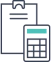 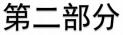 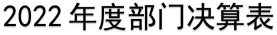 收入支出决算总表部门：河北省社会主义学院2022 年度公开 01 表 单位：万元注：1.本表反映部门本年度的总收支和年末结转结余情况。2.本套报表金额单位转换时可能存在尾数误差。收入决算表部门：河北省社会主义学院                        2022 年度公开 02 表 单位：万元注：本表反映部门本年度取得的各项收入情况。支出决算表公开 03 表部门：    河北省社会主义学院2022 年度单位：万元注：本表反映部门本年度各项支出情况。财政拨款收入支出决算总表部门： 河北省社会主义学院2022 年度公开 04 表 单位：万元注：本表反映部门本年度一般公共预算财政拨款、政府性基金预算财政拨款和国有资本经营预算财政拨款的总收支和年末结转结余情况。一般公共预算财政拨款支出决算表部门： 河北省社会主义学院2022 年度公开 05 表单位：万元注：本表反映部门本年度一般公共预算财政拨款支出情况。一般公共预算财政拨款基本支出决算明细表部门：河北省社会主义学院2022 年度公开 06 表单位：万元注：本表反映部门本年度一般公共预算财政拨款基本支出明细情况。政府性基金预算财政拨款收入支出决算表部门：河北省社会主义学院2022 年度公开 07 表 单位：万元注：本表反映部门本年度政府性基金预算财政拨款收入、支出及结转和结余情况。本部门本年度无 相关收入（或支出、收支及结转结余等）情况，按要求空表列示。国有资本经营预算财政拨款支出决算表部门： 河北省社会主义学院2022 年度公开 08 表 单位：万元注：本表反映部门本年度国有资本经营预算财政拨款支出情况。本部门本年度无相关支出情况，按要求 空表列示。财政拨款“三公 ”经费支出决算表部门： 河北省社会主义学院                   2022 年度公开 09 表 单位：万元注：本表反映部门本年度财政拨款“三公 ”经费支出预决算情况。其中，预算数为“三公 ”经费全年预 算数，反映按规定程序调整后的预算数；决算数是包括当年财政拨款和以前年度结转资金安排的实际支 出。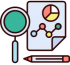 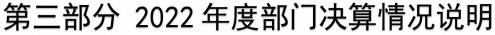 一、收入支出决算总体情况说明本部门 2022 年度收入总计（含结转和结余）2525.35 万元， 与 2021 年度决算相比收入增加 129.53 万元，增长 5.41%，主要 原因是 2021 年结转至 2022 年的人员经费较多。本部门 2022 年 度支出总计（含结转结余）2524.78 万元与 2021 年度决算相比, 支出增加 128.96 万元，增长 5.38%，主要原因是 2021 年结转至2022 年的人员经费支出较多。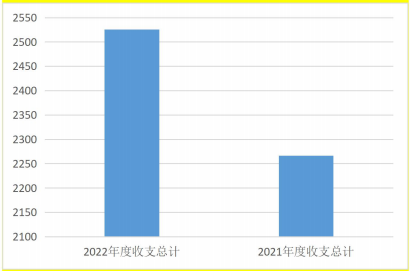 图 1：2021-2022 年收支总计对比情况二、收入决算情况说明本部门 2022 年度收入合计 2185.81 万元，其中：财政拨款 收入 2185.55 万元， 占 99.99%；事业收入 0 万元， 占 0%；经营收入 0 万元， 占 0%；其他收入 0.27 万元， 占 0.01%。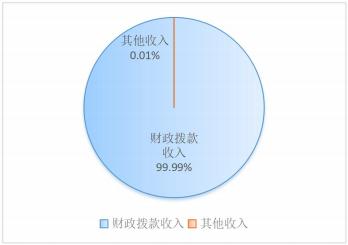 图 2：收入决算构成情况三、支出决算情况说明本部门 2022 年度支出合计 2524.78 万元，其中：基本支出1550.46 万元， 占 61.41%；项目支出 974.32 万元， 占 38.59%。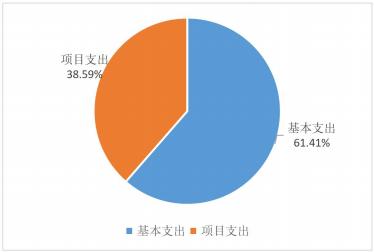 图 3：支出决算构成情况（按支出性质）四、财政拨款收入支出决算总体情况说明（一）财政拨款收支与 2021 年度决算对比情况本部门 2022 年度财政拨款本年收入 2185.55 万元, 比 2021年度减少 15.29 万元，降低 0.69%，主要是基本建设项目收入较 2021 年减少；本年支出 2424.52 万元，增加 463.9 万元，增长 23.66%，主要是上年结转至 2022 年发放的人员经费支出较多。具体情况如下：1.一般公共预算财政拨款本年收入 2185.55 万元，比上年减 少 15.29 万元；主要是基本建设项目收入减少；本年支出 2424.52 万元， 比上年增加 463.9 万元，增长 23.66%，主要是上年结转至 2022 年的人员经费，2022 年度发放，人员经费支出增加较多。2.政府性基金预算财政拨款本年收入 0 万元，比上年增加 0 万元，增长 0%，与上年持平，无增减变化。主要原因是我部门 无政府性基金预算财政拨款收入；本年支出 0 万元，比上年增加 0 万元，增长 0%，与上年持平，无增减变化。主要是我部门无政府性基金预算财政拨款支出。3.国有资本经营预算财政拨款本年收入 0 万元，比上年增加 0 万元，增长 0%，与上年持平，无增减变化。主要原因是我单位 无国有资本经营预算财政拨款收入；本年支出 0 万元，比上年增 加 0 万元，增长 0%，与上年持平，无增减变化。主要是我单位无国有资本经营预算财政拨款支出。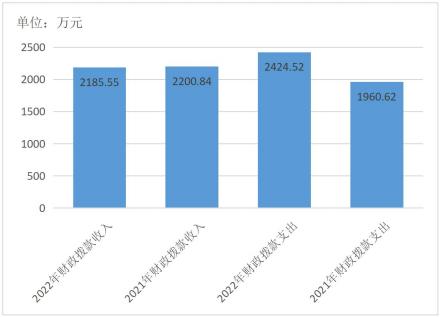 图 4：财政拨款收支与 2021 年度决算对比情况（二）财政拨款收支与年初预算数对比情况本部门 2022 年度财政拨款本年收入 2185.55 万元，完成年 初预算的 96.65%,比年初预算减少 75.75 万元，决算数小于预算 数主要原因是主体班培训费和教育及科研活动经费在预算执行 过程中进行了预算调整，调减预算收入；本年支出 2424.52 万元， 完成年初预算的 107.22%,比年初预算增加 163.22 万元，决算数 大于预算数主要原因是 2021 年结转至 2022 年发放的人员经费支出较多。具体情况如下：1.一般公共预算财政拨款本年收入完成年初预算 96.65%， 比年初预算减少 15.29 万元，主要是主体班培训费和教育及科研 活动经费在预算执行过程中进行了预算调整，调减预算收入；支出完成年初预算 107.22%， 比年初预算增加 163.22 万元，主要原因是 2021 年结转至 2022 年发放的人员经费支出较多。2.政府性基金预算财政拨款本年收入完成年初预算 0%， 比 年初预算增加 0 万元，主要是我单位无政府性基金预算财政拨款 收入；支出完成年初预算 0%， 比年初预算增加 0 万元，主要是我部门本年度无政府性基金预算财政拨款支出。3.国有资本经营预算财政拨款本年收入完成年初预算 0%， 比年初预算增加 0 万元，主要是我单位无国有资本经营预算财政 拨款收入；支出完成年初预算 0%， 比年初预算增加 0 万元，主要是我部门本年度无国有资本经营预算财政拨款支出。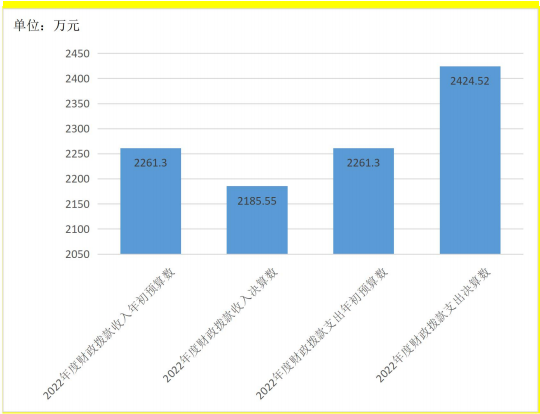 图 5：财政拨款收支预决算对比情况（三）财政拨款支出决算结构情况2022 年度财政拨款支出 2424.52 万元，主要用于以下方面： 教育（类）支出 2045.54 万元， 占 84.37%，主要用于基本建设 支出、主体班培训支出、教育及科研活动支出、教育培训后勤保 障支出，人员经费支出及日常公用支出；社会保障和就业（类） 支出 239.76 万元，占9.89%；卫生健康支出75.65 万元，占3.12%；住房保障（类）支出 63.57 万元， 占 2.62%。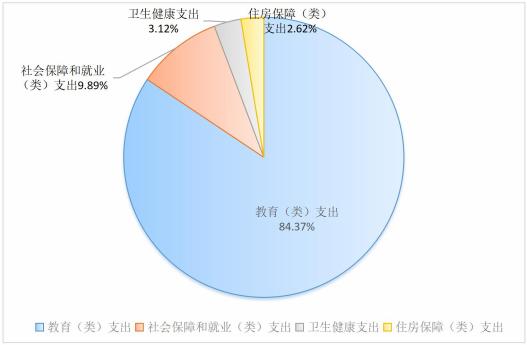 图 6：财政拨款支出决算结构（按功能分类）（四）一般公共预算基本支出决算情况说明2022 年度财政拨款基本支出 1550.19 万元，其中：人员经 费 1316.46 万元，主要包括基本工资、津贴补贴、奖金、伙食补 助费、绩效工资、机关事业单位基本养老保险缴费、职业年金缴费、职工基本医疗保险缴费、公务员医疗补助缴费、住房公积金、其他社会保障缴费、其他工资福利支出、退休费、生活补助、奖励金、其他对个人和家庭的补助支出。公用经费 233.73 万元，主要包括办公费、印刷费、咨询费、 手续费、水费、 电费、邮电费、取暖费、物业管理费、差旅费、 维修（护）、公务接待费、劳务费、委托业务费、工会经费、福 利费、公务用车运行维护费、其他交通费用、其他商品和服务支出、办公设备购置、专用设备购置。五、财政拨款“三公”经费支出决算情况说明（一）“三公 ”经费财政拨款支出决算总体情况说明本部门 2022 年度“三公 ”经费财政拨款支出预算为 0.49 万  元，支出决算为 0.49 万元，完成预算的 100%,较预算增加 0 万  元，增长 0%，主要是因新冠疫情影响，公务活动减少， 同时认  真贯彻落实中央八项规定 精神和厉行节约要求及过紧日子思  想，在预算执行过程中，按部门实际需要调整减少了年初预算收  入；较 2021 年度决算减少 0.51 万元，降低 51%，主要是因新冠  疫情影响，公务活动减少， 同时认真贯彻落实中央八项规定精神和厉行节约要求及过紧日子思想，减少不必要的支出。（二）“三公 ”经费财政拨款支出决算具体情况说明1.因公出国（境） 费支出情况。本部门 2022 年度因公出国 （境）费支出预算为 0 万元，支出决算 0 万元，完成预算的 0%。因公出国（境）费支出较预算增加 0 万元，增长 0%,主要是因新冠疫情影响，本年度无出国（境）活动，未发生因公出国（境） 费支出，与预算持平，无增减变化；较上年增加 0 万元，增长 0%。主要是因新冠疫情影响本年度无出国（境）活动，未发生因公出国（境）费支出，与 2021 年度决算支出持平，无增减变化。2.公务用车购置及运行维护费支出情况。本部门 2022 年度 公务用车购置及运行维护费预算为 0.34 万元，支出决算 0.34 万 元，完成预算的 100%。主要是因新冠疫情影响，公务活动减少， 同时认真贯彻落实中央八项规定 精神和厉行节约要求及过紧 日子思想，在预算执行过程中，按部门实际需要调整减少了年初 预收入；较上年减少 0.69 万元，降低 69%,主要是因新冠疫情影 响，公务活动减少，同时认真贯彻落实中央八项规定精神和厉行节约要求及过紧日子思想，公务用车运行维护费支出较2021年有所减少。其中：公务用车购置费支出 0 万元：本部门 2022 年度公务用车购 置量 0 辆，发生“公务用车购置 ”经费支出 0 万元。公务用车购 置费支出较预算增加 0 万元，增长 0%,主要是 2022 年度未发生 公务用车购置经费支出，与年初预算持平，无增减变化；较上年 增加 0 万元，增长 0%,主要是 2022 年度未发生公务用车购置经费支出，与 2021 年度决算支出持平，无增减变化。公务用车运行维护费支出 0.34 万元：本部门 2022 年度单位公务用车保有量 1 辆。公务用车运行维护费支出较预算增加 0 万元，增长 0%,主要是因新冠疫情影响，公务活动减少，认真贯彻 落实中央八项规定精神和厉行节约要求及过紧日子思想，公 务用车运行维护费支出减少；较上年减少 0.66 万元，降低 34%， 主要是因新冠疫情影响，公务活动减少，认真贯彻落实中央八 项规定精神和厉行节约要求及过紧日子思想，公务用车运行维护费支出减少。3.公务接待费支出情况。本部门 2022 年度公务接待费支出 预算为 0.15 万元，支出决算 0.15 万元，完成预算的 100%。公 务接待费支出较预算增加 0 万元，降低 0%,主要是因新冠疫情影 响及认真贯彻落实中央八项规定 精神和厉行节约要求及过紧 日子思想，在预算执行过程中调减了年初预算收入；较上年度增 加 0.15 万元，增长 100%,主要是公务活动需要，但未超公务接待费预算。本年度共发生公务接待 1 批次、5 人次。六、机关运行经费支出说明本部门 2022 年度机关运行经费支出 0 万元，比 2021 年度增 加 0 万元，增长 0%。主要原因是我院为事业单位，无机关运行经费支出。七、政府采购支出说明本部门 2022 年度政府采购支出总额 307.77 万元，从采购类 型来看，政府采购货物支出 261.38 万元、政府采购服务支出46.4 万元。授予中小企业合同金额 225.74 万元， 占政府采购支出总额的 73.35%，其中授予小微企业合同金额 225.53 万元， 占政府采购支出总额的 73.28%。八、国有资产占用情况说明截至 2022 年 12 月 31 日，本部门共有车辆 1 辆， 比上年增 加 0 辆，主要是与 2021 年持平，无增减变动情况。其中，副部 （省）级及以上领导用车 0 辆，主要领导干部用车 0 辆，机要通 信用车 1 辆，应急保障用车 0 辆，执法执勤用车 0 辆，特种专业 技术用车 0 辆，离退休干部用车 0 辆，其他用车 0 辆，单位价值 100 万元以上设备（不含车辆）1 台（套）,与 2021 年决算数持平，无增减变化。（一）预算绩效管理工作开展情况根据预算绩效管理要求，本部门组织对 2022 年度一般公共 预算项目支出全面开展绩效自评，其中，财政预算项目 5 个，共 涉及资金 874.32 万元， 占一般公共预算项目支出总额的 100%。 我部门本年度没有政府性基金预算项目和国有资本经营预算项目。从评价情况来看，项目管理制度完善，各项业务工作有序开 展，资金使用规范有效，五个项目均完成预算的 100%，均完成了年初制订的绩效目标。（二）部门决算中项目绩效自评结果本部门在今年部门决算公开中反映主体班培训费项目等 5个项目绩效自评结果。(1)维修改造项目设备购置费项目自评综述：根据年初设定 的绩效目标，维修改造项目设备购置费项目绩效自评得分为 99 分（绩效自评表附后）。全年预算调整数为 252.08 万元，执行 数为 252.08 万元，完成预算的 100%。项目绩效目标完成情况： 通过项目实施，完成了年初设定的各项绩效目标，按照财政规定 程序，完成了必要家具、家电、教学培训设备、活动室器材的招 评标，完成了采购、安装及验收工作，为学院教培工作的开展提供了有力保障。（2）教育及科研活动经费项目绩效自评综述：根据年初设 定的绩效目标，教育及科研活动经费项目绩效自评得分为 99 分 （绩效自评表附后）。全年预算调整数为 23.91 万元，执行数为 23.91 万元，完成预算的 100%。项目绩效目标完成情况：通过项 目实施，完成了年初设定的各项绩效目标，培养造就了适应新时 代统一战线教育培训工作要求的优秀干部和教师队伍，进一步创 新培训理念、培训内容、培训模式、培训方法，更好的宣传党的统战理论、方针和政策。（3）主体班培训费项目自评综述：根据年初设定的绩效目标， 主体班培训费项目绩效自评得分为 100 分（绩效自评表附后）。 全年预算调整数为 59.55 万元，执行数为 59.55 万元，完成预算 的 100%。项目绩效目标完成情况：通过项目实施，完成了年初 设定的各项绩效目标，完成省委统战部 2022 年教育培训计划中在省社院举办的主体班次，进一步推动统一战线事业的发展。（4）教育培训活动保障费项目自评综述：根据年初设定的绩效 目标，主体班培训费项目绩效自评得分为 100 分（绩效自评表附 后）。全年预算数为 19.82 万元，执行数为 19.82 万元，完成预 算的 100%。项目绩效目标完成情况：通过项目实施，完成了年 初设定的各项绩效目标，弥补 2022 年部分教育培训相关经费的不足。（5）省社会主义学院危房维修改造项目自评综述：根据年初设 定的绩效目标，省社会主义学院危房维修改造项目绩效自评得分 为 100 分（绩效自评表附后）。全年预算调整数为 518.96 万元， 执行数为 518.96 万元，完成预算的 100%。项目绩效目标完成情 况：通过项目实施，完成了年初设定的各项绩效目标，工程完工，工程款全部支付完成。（三）部门评价项目绩效评价结果本次评价主要通过各处室（部）根据评价指标体系进行自评 打分，由办公室汇总得出最终结果。本次评价最终评分 95.8 分。 绩效自评结果主要通过绩效自评表形式反映。 通过自评，学院 要进一步深化改革提升教培质效，政治共识教育彰显新特色；探 索拓展开放办学，文化交流、科研咨政呈现新气象；行政及后勤 保障方面，持之不懈优化日常管理，服务保障水平得到新提升； 拓宽工作思路，更加科学地制订工作计划，更加准确的设定绩效 目标指标，加快预算执行进度，合理使用预算资金，进一步提高资金使用效益。十、其他需要说明的情况1. 本单位 2022 年度政府性基金预算及国有资本经营预算 无收支及结转结余情况，故《政府性基金预算财政拨款收入支出 决算表》（公开 07 表）及《国有资本经营预算财政拨款支出决算表》（公开 08 表） 以空表列示。2. 由于决算公开表格中金额数值应当保留两位小数，公开 数据为四舍五入计算结果，个别数据合计项与分项之和存在小数点后差额，特此说明。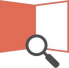 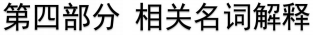 一、 财政拨款收入：指单位从同级财政部门取得的财政预算资金。二、 事业收入：指事业单位开展专业业务活动及辅助活动取得的收入。三、 经营收入：指事业单位在专业业务活动及其辅助活动之外开展非独立核算经营活动取得的收入。四、 其他收入：指单位取得的除上述收入以外的各项收入。主要是事业单位固定资产出租收入、存款利息收入等。五、使用非财政拨款结余：指事业单位使用以前年度积累的非财政拨款结余弥补当年收支差额的金额。六、 年初结转和结余：指单位以前年度尚未完成、结转到 本年仍按原规定用途继续使用的资金，或项目已完成等产生的结余资金。七、 结余分配：指事业单位按照会计制度规定缴纳的所得税、提取的专用结余以及转入非财政拨款结余的金额等。八、 年末结转和结余：指单位按有关规定结转到下年或以后年度继续使用的资金，或项目已完成等产生的结余资金。九、 基本支出：指为保障机构正常运转、完成日常工作任务而发生的人员支出和公用支出。十、项目支出：指在基本支出之外为完成特定行政任务和事业发展目标所发生的支出。十一、基本建设支出：填列由本级发展与改革部门集中安排 的用于购置固定资产、战略性和应急性储备、土地和无形资产， 以及购建基础设施、大型修缮所发生的一般公共预算财政拨款支 出，不包括政府性基金、财政专户管理资金以及各类拼盘自筹资金等。十二、其他资本性支出：填列由各级非发展与改革部门集中 安排的用于购置固定资产、战备性和应急性储备、土地和无形资 产，以及购建基础设施、大型修缮和财政支持企业更新改造所发生的支出。十三、“三公 ”经费：指部门用财政拨款安排的因公出国（境） 费、公务用车购置及运行费和公务接待费。其中，因公出国（境） 费反映单位公务出国（境）的国际旅费、国外城市间交通费、住 宿费、伙食费、培训费、公杂费等支出；公务用车购置及运行费 反映单位公务用车购置支出（含车辆购置税、牌照费）及按规定 保留的公务用车燃料费、维修费、过桥过路费、保险费、安全奖 励费用等支出；公务接待费反映单位按规定开支的各类公务接待（含外宾接待）支出。十四、其他交通费用：填列单位除公务用车运行维护费以外 的其他交通费用。如公务交通补贴、租车费用、出租车费用，飞机、船舶等燃料费、维修费、保险费等。十五、公务用车购置：填列单位公务用车车辆购置支出（含车辆购置税、牌照费）。十六、其他交通工具购置：填列单位除公务用车外的其他各 类交通工具（如船舶、飞机等）购置支出（含车辆购置税、牌照费）。十七、机关运行经费：指为保障行政单位（包括参照公务员 法管理的事业单位）运行用于购买货物和服务的各项资金，包括 办公及印刷费、邮电费、差旅费、会议费、福利费、日常维修费、 专用材料以及一般设备购置费、办公用房水电费、办公用房取暖费、办公用房物业管理费、公务用车运行维护费以及其他费用。十八、经费形式:按照经费来源，可分为财政拨款、财政性 资金基本保证、财政性资金定额或定项补助、财政性资金零补助四类序号单位名称单位基本性质经费形式1河北省社会主义学院(行政)（本级）参公事业单位财政性资金基本保证2河北省社会主义学院(事业)财政补助事业单位财政性资金基本保证收入收入收入支出支出支出项    目行次决算数项    目行次决算数栏    次1栏    次2一、一般公共预算财政拨款收入12185.55一、一般公共服务支出32二、政府性基金预算财政拨款收入2二、外交支出33三、国有资本经营预算财政拨款收入3三、国防支出34四、上级补助收入4四、公共安全支出35五、事业收入5五、教育支出362,145.81六、经营收入6六、科学技术支出37七、附属单位上缴收入7七、文化旅游体育与传媒支出38八、其他收入80.27八、社会保障和就业支出39239.769九、卫生健康支出4075.6510十、节能环保支出4111十一、城乡社区支出4212十二、农林水支出4313十三、交通运输支出4414十四、资源勘探工业信息等支出4515十五、商业服务业等支出4616十六、金融支出4717十七、援助其他地区支出4818十八、 自然资源海洋气象等支出4919十九、住房保障支出5063.5720二十、粮油物资储备支出5121二十一、国有资本经营预算支出5222二十二、灾害防治及应急管理支出5323二十三、其他支出5424二十四、债务还本支出5525二十五、债务付息支出5626二十六、抗疫特别国债安排的支出57本年收入合计272,185.81本年支出合计582,524.78使用非财政拨款结余28结余分配59年初结转和结余29339.54年末结转和结余600.573061总计312,525.35总计622,525.35项    目项    目项    目本年收入合计财政拨款 收入上级补 助收入事业收 入经营收入附属单位上缴收入其他收入科目代码科目代码科目名称本年收入合计财政拨款 收入上级补 助收入事业收 入经营收入附属单位上缴收入其他收入栏次栏次栏次1234567合计合计合计2,185.812,185.550.27205教育支出教育支出1,842.871,842.610.2720508进修及培训进修及培训1,842.871,842.610.272050802干部教育干部教育1,323.911,323.650.272050899其他进修及培训其他进修及培训518.96518.96208社会保障和就业支出社会保障和就业支出203.73203.7320805行政事业单位养老支 出行政事业单位养老支 出203.73203.732080501行政单位离退休行政单位离退休47.6847.682080502事业单位离退休事业单位离退休20.4120.412080505机关事业单位基本 养老保险缴费支出机关事业单位基本 养老保险缴费支出90.4390.432080506机关事业单位职业 年金缴费支出机关事业单位职业 年金缴费支出45.2145.21210卫生健康支出卫生健康支出75.6575.6521011行政事业单位医疗行政事业单位医疗75.6575.652101101行政单位医疗行政单位医疗47.8147.812101102事业单位医疗事业单位医疗27.8427.84221住房保障支出住房保障支出63.5763.5722102住房改革支出住房改革支出63.5763.57项    目项    目项    目本年支出合计基本支出项目支 出上缴上 级支出经营支 出对附属单位补助支出科目代码科目代码科目名称本年支出合计基本支出项目支 出上缴上 级支出经营支 出对附属单位补助支出合计合计合计2,524.781,550.46974.32205教育支出教育支出2,145.811,171.49974.3220508进修及培训进修及培训2,145.811,171.49974.322050802干部教育干部教育1,626.851,171.49455.362050899其他进修及培训其他进修及培训518.96518.96208社会保障和就业支出社会保障和就业支出239.76239.7620805行政事业单位养老支 出行政事业单位养老支 出239.76239.762080501行政单位离退休行政单位离退休71.5071.502080502事业单位离退休事业单位离退休32.6232.622080505机关事业单位基本 养老保险缴费支出机关事业单位基本 养老保险缴费支出90.4390.432080506机关事业单位职业 年金缴费支出机关事业单位职业 年金缴费支出45.2145.21210卫生健康支出卫生健康支出75.6575.6521011行政事业单位医疗行政事业单位医疗75.6575.652101101行政单位医疗行政单位医疗47.8147.812101102事业单位医疗事业单位医疗27.8427.84221住房保障支出住房保障支出63.5763.5722102住房改革支出住房改革支出63.5763.572210201住房公积金住房公积金63.5763.57收入收入收入支出支出支出支出支出支出项    目行 次金额项    目行 次合计一般公算 财政拨款政府性基金预算财政拨款国有资本 经营预算 财政拨款栏    次1栏    次2345一、一般公共预算财政拨12,185.55一、一般公共服务支出33二、政府性基金预算财政2二、外交支出34三、国有资本经营预算财3三、国防支出354四、公共安全支出365五、教育支出372,045.542,045.546六、科学技术支出387七、文化旅游体育与传398八、社会保障和就业支40239.76239.769九、卫生健康支出4175.6575.6510十、节能环保支出4211十一、城乡社区支出4312十二、农林水支出4413十三、交通运输支出4514十四、资源勘探工业信4615十五、商业服务业等支4716十六、金融支出4817十七、援助其他地区支4918十八、 自然资源海洋气5019十九、住房保障支出5163.5763.5720二十、粮油物资储备支5221二十一、国有资本经营5322二十二、灾害防治及应5423二十三、其他支出5524二十四、债务还本支出5625二十五、债务付息支出5726二十六、抗疫特别国债58本年收入合计272,185.55本年支出合计592,424.522,424.52年初财政拨款结转和结余28238.97年末财政拨款结转和结60一般公共预算财政拨款29238.9761政府性基金预算财政拨3062国有资本经营预算财政3163总计322,424.52总计642,424.522,424.52项    目项    目项    目本年支出本年支出本年支出科目代码科目代码科目名称小计基本支出项目支出栏次栏次栏次123合计合计合计2,424.521,550.19874.32205教育支出教育支出2,045.541,171.22874.3220508进修及培训进修及培训2,045.541,171.22874.322050802干部教育干部教育1,526.581,171.22355.362050899其他进修及培训其他进修及培训518.96518.96208社会保障和就业支出社会保障和就业支出239.76239.7620805行政事业单位养老支出行政事业单位养老支出239.76239.762080501行政单位离退休行政单位离退休71.5071.502080502事业单位离退休事业单位离退休32.6232.622080505机关事业单位基本养老保险缴 费支出机关事业单位基本养老保险缴 费支出90.4390.432080506机关事业单位职业年金缴费支 出机关事业单位职业年金缴费支 出45.2145.21210卫生健康支出卫生健康支出75.6575.6521011行政事业单位医疗行政事业单位医疗75.6575.652101101行政单位医疗行政单位医疗47.8147.812101102事业单位医疗事业单位医疗27.8427.84221住房保障支出住房保障支出63.5763.5722102住房改革支出住房改革支出63.5763.572210201住房公积金住房公积金63.5763.57科目 代码科目名称决算数科目 代码科目名称决算数科目代码科目名称决算数301工资福利支出1,214.19302商品和服务支出206.71307债务利息及费用支出30101基本工资272.4830201办公费7.8430701国内债务付息30102津贴补贴342.0630202印刷费1.3030702国外债务付息30103奖金14.3830203咨询费2.80310资本性支出27.0230106伙食补助费30204手续费31001房屋建筑物购建30107绩效工资89.7830205水费6.2831002办公设备购置26.0430108机关事业单位基本养老保 险缴费90.4330206电费19.7231003专用设备购置0.9930109职业年金缴费45.2130207邮电费22.5931005基础设施建设30110职工基本医疗保险缴费33.8330208取暖费35.7131006大型修缮30111公务员医疗补助缴费26.3930209物业管理费4.3231007信息网络及软件购置 更新30112其他社会保障缴费22.3130211差旅费15.1431008物资储备30113住房公积金63.5730212因公出国（境）费用31009土地补偿30114医疗费30213维修（护）费22.8631010安置补助30199其他工资福利支出213.7530214租赁费31011地上附着物和青苗补 偿303对个人和家庭的补助102.2730215会议费31012拆迁补偿30301离休费30216培训费31013公务用车购置30302退休费58.1430217公务接待费0.1531019其他交通工具购置30303退职（役）费30218专用材料费31021文物和陈列品购置30304抚恤金30224被装购置费31022无形资产购置30305生活补助30225专用燃料费31099其他资本性支出30306救济费30226劳务费1.08399其他支出30307医疗费补助30227委托业务费8.4639907国家赔偿费用支出30308助学金30228工会经费15.2039908对民间非营利组织和 群众性自治组织补贴30309奖励金0.0630229福利费1.0539909经常性赠与30310个人农业生产补贴30231公务用车运行维护 费0.3439910资本性赠与30311代缴社会保险费30239其他交通费用36.3939999其他支出30399其他对个人和家庭的补助44.0730240税金及附加费用30299其他商品和服务支出5.51人员经费合计人员经费合计1,316.46公用经费合计公用经费合计公用经费合计公用经费合计公用经费合计233.73项    目项    目年初结转和结余本年收入本年支出本年支出本年支出年末结转 和结余科目代码科目名称年初结转和结余本年收入小计基本支出项目支出年末结转 和结余栏次栏次123456合计合计项    目项    目本年支出本年支出本年支出科目代码科目名称合计基本支出项目支出栏次栏次123合计合计预算数预算数预算数预算数预算数预算数决算数决算数决算数决算数决算数决算数合计因公出国（境）费公务用车购置及运行维护 费公务用车购置及运行维护 费公务用车购置及运行维护 费公务接待费合计因公出国（境）费公务用车购置及运行维护 费公务用车购置及运行维护 费公务用车购置及运行维护 费公务接 待费合计因公出国（境）费小计公务用车购置费公务用 车运行 维护费公务接待费合计因公出国（境）费小计公务用车购置费公务用车运行维护费公务接 待费1234567891011120.490.340.340.150.490.340.340.152022 年度预算项目绩效自评表2022 年度预算项目绩效自评表2022 年度预算项目绩效自评表2022 年度预算项目绩效自评表2022 年度预算项目绩效自评表2022 年度预算项目绩效自评表2022 年度预算项目绩效自评表2022 年度预算项目绩效自评表2022 年度预算项目绩效自评表2022 年度预算项目绩效自评表2022 年度预算项目绩效自评表2022 年度预算项目绩效自评表一、基本情 况项目名称维修改造项目设备购置 费维修改造项目设备购置 费项目级次本级实施主管单位实施主管单位485001 -  河北省社会主义 学院(行政)本级485001 -  河北省社会主义 学院(行政)本级金额 单位万元二、预算执 行情况预算安排情况(调整后)预算安排情况(调整后)资金到位情况资金到位情况资金到位情况资金执行情况资金执行情况资金执行情况资金执行情况预算执行进度(%)预算执行进度(%)二、预算执 行情况预算数252.079000到位数252.079000252.079000执行数执行数252.079000252.079000100100二、预算执 行情况其中:财 政资金252.079000其中:财政资 金252.079000252.079000其中:财政资 金其中:财政资 金252.079000252.079000100100二、预算执 行情况其他0其他00其他其他00100100三、 目标完 成情况年度预期目标年度预期目标年度预期目标年度预期目标具体完成情况具体完成情况具体完成情况具体完成情况具体完成情况总体完成率(%)总体完成率(%)三、 目标完 成情况本着勤俭节约的原则，并按照财政规定程序，使 用此笔设备购置费为学院新建综合楼配置必要的家具、家电、教学培训设备及活动室器材等， 使新建综合楼在 2022 年下半年能够投入使用。本着勤俭节约的原则，并按照财政规定程序，使 用此笔设备购置费为学院新建综合楼配置必要的家具、家电、教学培训设备及活动室器材等， 使新建综合楼在 2022 年下半年能够投入使用。本着勤俭节约的原则，并按照财政规定程序，使 用此笔设备购置费为学院新建综合楼配置必要的家具、家电、教学培训设备及活动室器材等， 使新建综合楼在 2022 年下半年能够投入使用。本着勤俭节约的原则，并按照财政规定程序，使 用此笔设备购置费为学院新建综合楼配置必要的家具、家电、教学培训设备及活动室器材等， 使新建综合楼在 2022 年下半年能够投入使用。按照财政规定程序，7 月 28  日完成了必要家具、家电、 教学培训设备、活动室器材的招评标，10 月月 6  日完成 了采购、安装及验收工作。按照财政规定程序，7 月 28  日完成了必要家具、家电、 教学培训设备、活动室器材的招评标，10 月月 6  日完成 了采购、安装及验收工作。按照财政规定程序，7 月 28  日完成了必要家具、家电、 教学培训设备、活动室器材的招评标，10 月月 6  日完成 了采购、安装及验收工作。按照财政规定程序，7 月 28  日完成了必要家具、家电、 教学培训设备、活动室器材的招评标，10 月月 6  日完成 了采购、安装及验收工作。按照财政规定程序，7 月 28  日完成了必要家具、家电、 教学培训设备、活动室器材的招评标，10 月月 6  日完成 了采购、安装及验收工作。100.00100.00四、年度绩效指标完成情况一级指 标二级指标三级指标指标说明指标分值预期指标值预期指标值预期指标值单项指标实际完成值单项 指标 完成 情况自评得分四、年度绩效指标完成情况一级指 标二级指标三级指标指标说明指标分值符号值单位(文字描述)单项指标实际完成值单项 指标 完成 情况自评得分四、年度绩效指标完成情况产出指 标数量指标家具设备配置数量按照实际需 求全部购置到 位20.00文字描 述设备购置费预 算明细表中所列家具设备 数量全部采购完成20四、年度绩效指标完成情况产出指 标质量指标家具设备质 量家具设备全 部验收合格20.00文字描 述最终验收记录 全部为合格验收全部 合格完成20四、年度绩效指标完成情况产出指 标时效指标整体完成时2022 年 6 月5.00文字描260 万设备购置10 底前完未完4间底前配置到  位，完成资金 支付任务述费全部支付完 成成了配置 到位，资 金支付任 务。成成本指标项目资金项目资金使 用情况5.00文字描 述不超预算完成 项目全部支出，未超 预算完成5效益指 标社会效益 指标提升省级统 一战线教育培训工 作的硬件基础条 件扩大培训规 模提升培训效 果30.00文字描 述84 间学员宿舍、 1 间活动室、1     间综合报告厅、 1 间大教室、1     间录课教室等   全部可以投入   使用全部可以 投入使用完成30满意度指标服务对象 满意度指 标参训人员满 意率参训人员满 意率10.00文字描 述绝大多数学员 对新建综合楼 的学习生活环 境较为满意绝大多数 学员对新 建综合楼 满意完成10预算执行率预算执行 率1010自评总 分99999999999999999999五、存在问 题原因及整改 措施第一次开评标因投标方原因流标，导致在 2022 年 6 月底前配置到位，资金支出任务未完成。随后，我们及时与石家庄市 公共资源交易中心沟通，抓紧组织第二次开评标，于 10 底前设备配置到位，项目资金全部支出。第一次开评标因投标方原因流标，导致在 2022 年 6 月底前配置到位，资金支出任务未完成。随后，我们及时与石家庄市 公共资源交易中心沟通，抓紧组织第二次开评标，于 10 底前设备配置到位，项目资金全部支出。第一次开评标因投标方原因流标，导致在 2022 年 6 月底前配置到位，资金支出任务未完成。随后，我们及时与石家庄市 公共资源交易中心沟通，抓紧组织第二次开评标，于 10 底前设备配置到位，项目资金全部支出。第一次开评标因投标方原因流标，导致在 2022 年 6 月底前配置到位，资金支出任务未完成。随后，我们及时与石家庄市 公共资源交易中心沟通，抓紧组织第二次开评标，于 10 底前设备配置到位，项目资金全部支出。第一次开评标因投标方原因流标，导致在 2022 年 6 月底前配置到位，资金支出任务未完成。随后，我们及时与石家庄市 公共资源交易中心沟通，抓紧组织第二次开评标，于 10 底前设备配置到位，项目资金全部支出。第一次开评标因投标方原因流标，导致在 2022 年 6 月底前配置到位，资金支出任务未完成。随后，我们及时与石家庄市 公共资源交易中心沟通，抓紧组织第二次开评标，于 10 底前设备配置到位，项目资金全部支出。第一次开评标因投标方原因流标，导致在 2022 年 6 月底前配置到位，资金支出任务未完成。随后，我们及时与石家庄市 公共资源交易中心沟通，抓紧组织第二次开评标，于 10 底前设备配置到位，项目资金全部支出。第一次开评标因投标方原因流标，导致在 2022 年 6 月底前配置到位，资金支出任务未完成。随后，我们及时与石家庄市 公共资源交易中心沟通，抓紧组织第二次开评标，于 10 底前设备配置到位，项目资金全部支出。第一次开评标因投标方原因流标，导致在 2022 年 6 月底前配置到位，资金支出任务未完成。随后，我们及时与石家庄市 公共资源交易中心沟通，抓紧组织第二次开评标，于 10 底前设备配置到位，项目资金全部支出。第一次开评标因投标方原因流标，导致在 2022 年 6 月底前配置到位，资金支出任务未完成。随后，我们及时与石家庄市 公共资源交易中心沟通，抓紧组织第二次开评标，于 10 底前设备配置到位，项目资金全部支出。第一次开评标因投标方原因流标，导致在 2022 年 6 月底前配置到位，资金支出任务未完成。随后，我们及时与石家庄市 公共资源交易中心沟通，抓紧组织第二次开评标，于 10 底前设备配置到位，项目资金全部支出。2022 年度预算项目绩效自评表2022 年度预算项目绩效自评表2022 年度预算项目绩效自评表2022 年度预算项目绩效自评表2022 年度预算项目绩效自评表2022 年度预算项目绩效自评表2022 年度预算项目绩效自评表2022 年度预算项目绩效自评表2022 年度预算项目绩效自评表2022 年度预算项目绩效自评表2022 年度预算项目绩效自评表2022 年度预算项目绩效自评表一、基本情况项目名称教育及科研活动经费教育及科研活动经费项目级次本级实施主管单位实施主管单位485001 -  河北省社会主义学 院(行政)本级485001 -  河北省社会主义学 院(行政)本级金额单位万元二、预算执行 情况预算安排情况(调整后)预算安排情况(调整后)资金到位情况资金到位情况资金到位情况资金执行情况资金执行情况资金执行情况资金执行情况预算执行进度(%)预算执行进度(%)二、预算执行 情况预算数23.914498到位数23.91449823.914498执行数执行数23.91449823.914498100100二、预算执行 情况其中:财政资金23.914498其中:财政资金23.91449823.914498其中:财政资金其中:财政资金23.91449823.914498100100二、预算执行 情况其他0其他00其他其他00100100三、目标完成 情况年度预期目标年度预期目标年度预期目标年度预期目标具体完成情况具体完成情况具体完成情况具体完成情况具体完成情况总体完成率(%)总体完成率(%)三、目标完成 情况以学报为阵地开展统一战线理论研究，宣传党 的统战理论、方针和政策。以学报为阵地开展统一战线理论研究，宣传党 的统战理论、方针和政策。以学报为阵地开展统一战线理论研究，宣传党 的统战理论、方针和政策。以学报为阵地开展统一战线理论研究，宣传党 的统战理论、方针和政策。完成完成完成完成完成100.00100.00三、目标完成 情况培养造就适应新时代统一战线教育培训工作  要求的优秀干部和教师队伍，进一步创新培训 理念、培训内容、培训模式、培训方法，更好 的宣传党的统战理论、方针和政策。培养造就适应新时代统一战线教育培训工作  要求的优秀干部和教师队伍，进一步创新培训 理念、培训内容、培训模式、培训方法，更好 的宣传党的统战理论、方针和政策。培养造就适应新时代统一战线教育培训工作  要求的优秀干部和教师队伍，进一步创新培训 理念、培训内容、培训模式、培训方法，更好 的宣传党的统战理论、方针和政策。培养造就适应新时代统一战线教育培训工作  要求的优秀干部和教师队伍，进一步创新培训 理念、培训内容、培训模式、培训方法，更好 的宣传党的统战理论、方针和政策。完成完成完成完成完成100.00100.00三、目标完成 情况开展以爱国主义为宗旨、以中华文化为主要内 容的培训、研究，加强对统一战线各领域成员 的中华优秀传统文化及社会主义先进文化的  教育。开展以爱国主义为宗旨、以中华文化为主要内 容的培训、研究，加强对统一战线各领域成员 的中华优秀传统文化及社会主义先进文化的  教育。开展以爱国主义为宗旨、以中华文化为主要内 容的培训、研究，加强对统一战线各领域成员 的中华优秀传统文化及社会主义先进文化的  教育。开展以爱国主义为宗旨、以中华文化为主要内 容的培训、研究，加强对统一战线各领域成员 的中华优秀传统文化及社会主义先进文化的  教育。完成完成完成完成完成100.00100.00四、年度绩效指标完成情况一级指标二级指标三级指标指标说明指标分值预期指标值预期指标值预期指标值单项指标实际 完成值单项指标完 成情况自评 得分四、年度绩效指标完成情况一级指标二级指标三级指标指标说明指标分值符号值单位(文字描述)单项指标实际 完成值单项指标完 成情况自评 得分四、年度绩效指标完成情况产出指标时效指标各项工作完成 时间各项工作 完成时间5.00文字描 述各项工作按 计划完成按计划完成完成5数量指标论文发表数量论文发表 数量5.00≥10篇28完成4成本指标项目所需资金项目所需 资金5.00=24.18万元23.914498完成5质量指标各项工作按规 定质量完成各项工作 按规定质 量完成10.00文字描 述各项工作按 规定质量完 成按质量完成完成10数量指标开展活动数量中华文化 交流调研 及文化交 流活动数 量5.00=3次3完成5数量指标干部教师培训 人数干部教师 培训人数5.00≥90%44完成5数量指标出版学报期数出版学报 期数10.00=3期4完成10质量指标签订合同数量签订合同 数量5.00=1个1完成5效益指标社会效益 指标进一步提升进一步提 升干部教 育素质能 力、河北 中华文化 学院社会 影响力及 科研能力，服务30.00文字描 述进一步提升进一步提升完成30统战工作 大局满意度指 标服务对象 满意度指 标服务对象满意 度---10.00文字描 述--服务对象满意 度 100%完成10预算执行 率预算执行 率1010自评总分99999999999999999999五、存在问题原因及整改措施2022 年度预算项目绩效自评表2022 年度预算项目绩效自评表2022 年度预算项目绩效自评表2022 年度预算项目绩效自评表2022 年度预算项目绩效自评表2022 年度预算项目绩效自评表2022 年度预算项目绩效自评表2022 年度预算项目绩效自评表2022 年度预算项目绩效自评表2022 年度预算项目绩效自评表2022 年度预算项目绩效自评表2022 年度预算项目绩效自评表一、基本情况项目名称主体班培训费主体班培训费项目级次本级实施主管单位实施主管单位485001 -  河北省社会主义学 院(行政)本级485001 -  河北省社会主义学 院(行政)本级金额单位万元二、预算执行 情况预算安排情况(调整后)预算安排情况(调整后)资金到位情况资金到位情况资金到位情况资金执行情况资金执行情况资金执行情况资金执行情况预算执行进度(%)预算执行进度(%)二、预算执行 情况预算数59.550000到位数59.55000059.550000执行数执行数59.55000059.550000100100二、预算执行 情况其中:财政资金59.550000其中:财政资 金59.55000059.550000其中:财政资金其中:财政资金59.55000059.550000100100二、预算执行 情况其他0其他00其他其他00100100三、目标完成 情况年度预期目标年度预期目标年度预期目标年度预期目标具体完成情况具体完成情况具体完成情况具体完成情况具体完成情况总体完成率(%)总体完成率(%)三、目标完成 情况完成省委统战部 2022 年教育培训计划中在省 社院举办的主体班次，进一步推动统一战线事 业的发展。完成省委统战部 2022 年教育培训计划中在省 社院举办的主体班次，进一步推动统一战线事 业的发展。完成省委统战部 2022 年教育培训计划中在省 社院举办的主体班次，进一步推动统一战线事 业的发展。完成省委统战部 2022 年教育培训计划中在省 社院举办的主体班次，进一步推动统一战线事 业的发展。已完成已完成已完成已完成已完成100.00100.00四、年度绩效指标完成情况一级指标二级指标三级指标指标说明指标分值预期指标值预期指标值预期指标值单项指标实际 完成值单项 指标 完成 情况自评得分四、年度绩效指标完成情况一级指标二级指标三级指标指标说明指标分值符号值单位(文字描述)单项指标实际 完成值单项 指标 完成 情况自评得分四、年度绩效指标完成情况产出指标数量指标培训班次计划 11    期培训班10.00≥80%11 期完成10四、年度绩效指标完成情况产出指标数量指标培训天数计划天数 为 67 天5.00≥80%67 天完成5四、年度绩效指标完成情况产出指标数量指标培训人数计划人数 为 680 人 次5.00≥70%638 人次完成5四、年度绩效指标完成情况产出指标质量指标培训效果教学质量10.00≥80%0.98完成10测评优秀 率时效指标培训完成时间根据培训 计划，按 季度完成 培训计划，年底 全部完成10.00文字描 述2022.12.31日2022.12.31  日 前完成10成本指标人均培训成本人均培训 成本10.00=150元（人/天）150 元/人/天完成10效益指标社会效益 指标更好地发挥作 用更好地发 挥统一战 线人才培 养主阵地 作用，培 训效果好30.00文字描 述更好地发挥 作用培训效果好，发 挥了统一战线  人才培养主阵  地作用完成30满意度指 标服务对象 满意度指 标学员满意度培训学员 满意度10.00≥80%0.97完成10预算执行 率预算执行 率1010自评总分100100100100100100100100100100五、存在问题原因及整改措施由于疫情影响，年初制订的年度绩效目标在完成过程中进行了调整，今后在制订目标时，力争绩效指标更加量化，更加 精准，进一步提升指标完成率。由于疫情影响，年初制订的年度绩效目标在完成过程中进行了调整，今后在制订目标时，力争绩效指标更加量化，更加 精准，进一步提升指标完成率。由于疫情影响，年初制订的年度绩效目标在完成过程中进行了调整，今后在制订目标时，力争绩效指标更加量化，更加 精准，进一步提升指标完成率。由于疫情影响，年初制订的年度绩效目标在完成过程中进行了调整，今后在制订目标时，力争绩效指标更加量化，更加 精准，进一步提升指标完成率。由于疫情影响，年初制订的年度绩效目标在完成过程中进行了调整，今后在制订目标时，力争绩效指标更加量化，更加 精准，进一步提升指标完成率。由于疫情影响，年初制订的年度绩效目标在完成过程中进行了调整，今后在制订目标时，力争绩效指标更加量化，更加 精准，进一步提升指标完成率。由于疫情影响，年初制订的年度绩效目标在完成过程中进行了调整，今后在制订目标时，力争绩效指标更加量化，更加 精准，进一步提升指标完成率。由于疫情影响，年初制订的年度绩效目标在完成过程中进行了调整，今后在制订目标时，力争绩效指标更加量化，更加 精准，进一步提升指标完成率。由于疫情影响，年初制订的年度绩效目标在完成过程中进行了调整，今后在制订目标时，力争绩效指标更加量化，更加 精准，进一步提升指标完成率。由于疫情影响，年初制订的年度绩效目标在完成过程中进行了调整，今后在制订目标时，力争绩效指标更加量化，更加 精准，进一步提升指标完成率。由于疫情影响，年初制订的年度绩效目标在完成过程中进行了调整，今后在制订目标时，力争绩效指标更加量化，更加 精准，进一步提升指标完成率。2022 年度预算项目绩效自评表2022 年度预算项目绩效自评表2022 年度预算项目绩效自评表2022 年度预算项目绩效自评表2022 年度预算项目绩效自评表2022 年度预算项目绩效自评表2022 年度预算项目绩效自评表2022 年度预算项目绩效自评表2022 年度预算项目绩效自评表2022 年度预算项目绩效自评表2022 年度预算项目绩效自评表2022 年度预算项目绩效自评表一、基本情况项目名称教育培训活动保障费教育培训活动保障费项目级次本级实施主管单位实施主管单位485001 -  河北省社会主义学 院(行政)本级485001 -  河北省社会主义学 院(行政)本级金额单位万元二、预算执行 情况预算安排情况(调整后)预算安排情况(调整后)资金到位情况资金到位情况资金到位情况资金执行情况资金执行情况资金执行情况资金执行情况预算执行进度(%)预算执行进度(%)二、预算执行 情况预算数19.816502到位数19.81650219.816502执行数执行数19.81650219.816502100100二、预算执行 情况其中:财政资金19.816502其中:财政资 金19.81650219.816502其中:财政资金其中:财政资金19.81650219.816502100100二、预算执行 情况其他0其他00其他其他00100100三、目标完成 情况年度预期目标年度预期目标年度预期目标年度预期目标具体完成情况具体完成情况具体完成情况具体完成情况具体完成情况总体完成率(%)总体完成率(%)三、目标完成 情况弥补 2022 年部分教育培训相关经费的不足弥补 2022 年部分教育培训相关经费的不足弥补 2022 年部分教育培训相关经费的不足弥补 2022 年部分教育培训相关经费的不足已完成已完成已完成已完成已完成100.00100.00四、年度绩效指标完成情况一级指标二级指标三级指标指标说明指标分值预期指标值预期指标值预期指标值单项指标实际 完成值单项 指标 完成 情况自评得分四、年度绩效指标完成情况一级指标二级指标三级指标指标说明指标分值符号值单位(文字描述)单项指标实际 完成值单项 指标 完成 情况自评得分四、年度绩效指标完成情况产出指标时效指标及时支付资金支出 时间20.00文字描 述2022.12.312022 年 12 月  31  日前全部支 出完成20四、年度绩效指标完成情况产出指标数量指标部分教育培训 相关经费部分教育 培训相关 经费20.00<19.82万元19.816502 万元完成20四、年度绩效指标完成情况产出指标成本指标项目所需资金项目所需 资金20.00<19.82万元19.816502 万元完成20四、年度绩效指标完成情况产出指标质量指标保障教育培训 工作保障了教 育培训工30.00文字描 述保障保障了教育培 训工作完成30作预算执行 率预算执行 率1010自评总分100100100100100100100100100100五、存在问题原因及整改措施2022 年度预算项目绩效自评表2022 年度预算项目绩效自评表2022 年度预算项目绩效自评表2022 年度预算项目绩效自评表2022 年度预算项目绩效自评表2022 年度预算项目绩效自评表2022 年度预算项目绩效自评表2022 年度预算项目绩效自评表2022 年度预算项目绩效自评表2022 年度预算项目绩效自评表2022 年度预算项目绩效自评表2022 年度预算项目绩效自评表一、基本情 况项目名称省社会主义学院危房维修 改造项目省社会主义学院危房维修 改造项目项目级次本级实施主管单位实施主管单位485001 -  河北省社会主义学 院(行政)本级485001 -  河北省社会主义学 院(行政)本级金额单位万元二、预算执 行情况预算安排情况(调整后)预算安排情况(调整后)资金到位情况资金到位情况资金到位情况资金执行情况资金执行情况资金执行情况资金执行情况预算执行进度(%)预算执行进度(%)二、预算执 行情况预算数518.961262到位数518.961262518.961262执行数执行数518.961262518.961262100100二、预算执 行情况其中:财政资金518.961262其中:财政资金518.961262518.961262其中:财政资金其中:财政资金518.961262518.961262100100二、预算执 行情况其他0其他00其他其他00100100三、 目标完 成情况年度预期目标年度预期目标年度预期目标年度预期目标具体完成情况具体完成情况具体完成情况具体完成情况具体完成情况总体完成率(%)总体完成率(%)三、 目标完 成情况目标内容 1目标内容 1目标内容 1目标内容 1工程完工，工程款全部支付工程完工，工程款全部支付工程完工，工程款全部支付工程完工，工程款全部支付工程完工，工程款全部支付100.00100.00四、年度绩效指标完成情况一级指标二级指标三级指标指标说明指标分值预期指标值预期指标值预期指标值单项指标实际 完成值单项 指标 完成 情况自评得分四、年度绩效指标完成情况一级指标二级指标三级指标指标说明指标分值符号值单位(文字描述)单项指标实际 完成值单项 指标 完成 情况自评得分四、年度绩效指标完成情况产出指标数量指标建设、改造、 修缮工程量基础设施 建设、改 造、修缮 完成程度5.00=100%1完成5四、年度绩效指标完成情况产出指标质量指标工程验收合格 率工程验收 合格率5.00=100%1完成5四、年度绩效指标完成情况产出指标时效指标工程竣工及时 率（%）工程竣工 及时率（%）20.00文字描 述2022年 12月 31  日2022 年 12 月 31  日前完成20成本指标工程成本工程成本20.00=520万元518.961262 万 元完成20效益指标可持续影 响指标培训规模扩大培训 规模30.00文字描 述扩大培训规 模扩大了培训规 模完成30满意度指 标服务对象 满意度指 标学员满意度学员满意 度10.00>=90%1完成10预算执行 率预算执行 率1010自评总分100100100100100100100100100100五、存在问 题原因及整改 措施该工程已于 2021 年竣工完成，2022 年任务为支付工程尾款。该工程已于 2021 年竣工完成，2022 年任务为支付工程尾款。该工程已于 2021 年竣工完成，2022 年任务为支付工程尾款。该工程已于 2021 年竣工完成，2022 年任务为支付工程尾款。该工程已于 2021 年竣工完成，2022 年任务为支付工程尾款。该工程已于 2021 年竣工完成，2022 年任务为支付工程尾款。该工程已于 2021 年竣工完成，2022 年任务为支付工程尾款。该工程已于 2021 年竣工完成，2022 年任务为支付工程尾款。该工程已于 2021 年竣工完成，2022 年任务为支付工程尾款。该工程已于 2021 年竣工完成，2022 年任务为支付工程尾款。该工程已于 2021 年竣工完成，2022 年任务为支付工程尾款。